                   ประกาศองค์การบริหารส่วนตำบลหนองไม้ไผ่ 			                 เรื่อง มาตรการการใช้ดุลยพินิจ และอำนาจหน้าที่ให้เป็นไปตามหลักการบริหารกิจการบ้านเมืองที่ดี         ……....................................................................          องค์การบริหารส่วนตำบลหนองไม้ไผ่  มีหน้าที่ในการให้บริการสาธารณะ เพื่อให้เกิดประโยชน์สูงสุดแก่ประชาชน พระราชบัญญัติสภาตำบลและองค์การบริหารส่วนตำบล พ.ศ. 2537 และพระราชบัญญัติ กำหนดแผนและขั้นตอนการกระจายอำนาจให้แก่องค์กรปกครองส่วนท้องถิ่น พ.ศ. ๒๕๔๒ และหน้าที่ตามที่ กฎหมายอื่นกำหนดไว้ ซึ่งในการปฏิบัติหน้าที่บริหารกิจการขององค์การบริหารส่วนตำบล ควบคุม ดูแล พนักงานส่วนตำบล ลูกจ้างประจำและพนักงานจ้าง ฝ่ายบริหารโดยนายกองค์การบริหารส่วนตำบลเป็นผู้ กำหนดนโยบายการปฏิบัติงานให้เป็นไปตามกฎหมาย ระเบียบ ข้อบังคับ และมีปลัดองค์การบริหารส่วนตำบลเป็นผู้บังคับบัญชาข้าราชการ          มีอำนาจในการสั่งการ อนุญาต อนุมัติ เพื่อปฏิบัติงานภายในหน่วยงาน แต่ในการปฏิบัติหน้าที่ของฝ่ายบริหารด้วยการที่อำนาจทางปกครอง โดยเฉพาะในส่วนที่กฎหมายกำหนดให้เป็น การใช้ดุลยพินิจของผู้มีอำนาจ ในการตัดสินใจอนุญาต อนุมัติ หรือมีค าสั่งในเรื่องนั้น อย่างรอบคอบ มีขอบเขต และมีเหตุผลสนับสนุนการใช้ดุลยพินิจอย่างเพียงพอ ดังนั้น เพื่อให้เกิดความโปร่งใสในการใช้ดุลยพินิจในการออกคำสั่ง อนุญาต อนุมัติ ใน ภารกิจขององค์การบริหารส่วนตำบลหนองไม้ไผ่ เป็นไปตามหลักธรรมมาภิบาล จึงได้กำหนดมาตรการการใช้ดุลยพินิจของฝ่ายบริหารไว้ดังนี้                      ๑. การใช้ดุลยพินิจของฝ่ายบริหาร ต้องเป็นไปตามที่กฎหมายบัญญัติให้กระทำการอย่าง หนึ่งอย่างใดโดยอิสระ 												  	๒. ขั้นตอนการใช้ดุลยพินิจต้องประกอบเหตุผล ดังนี้					        ๒.๑ ขั้นตอนแรก ข้อเท็จจริงอันเป็นสาระสำคัญ ซึ่งการวินิจฉัยข้อเท็จจริงนั้นต้อง ตรวจสอบข้อเท็จจริงที่เกิดขึ้น จากพยานหลักฐานที่มีอยู่เพียงพอต่อการพิสูจน์ ข้อเท็จจริงว่าได้เกิดขึ้นหรือไม่   ๒.๒ ขั้นตอนที่สอง ข้อกฎหมาย ที่อ้างอิงประกอบข้อเท็จจริงตาม (๒.๑) ที่เกี่ยวข้อง และเป็นสาระสำคัญ๒.๓ ขั้นตอนที่สาม ข้อพิจารณาและข้อสนับสนุน ซึ่งผู้ใช้ดุลพินิจจะต้องพิจารณา ตัดสินใจว่ากฎหมายได้กำหนดให้ใช้ดุลยพินิจได้เพียงประการเดียว หรือหลายประการ ซึ่งสามารถตัดสินใจใช้อำนาจหรือไม่ก็ได้หรือจะเลือกกระทำการ อย่างหนึ่งอย่างใดก็ได้ตามที่กฎหมายกำหนด     		จึงประกาศให้ทราบและถือปฏิบัติโดยทั่วกัน ประกาศ ณ วันที่   3   ตุลาคม   พ.ศ. 2561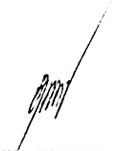                       ( นายอานนท์  หาญสูงเนิน ) 			   นายกองค์การบริหารส่วนตำบลหนองไม้ไผ่